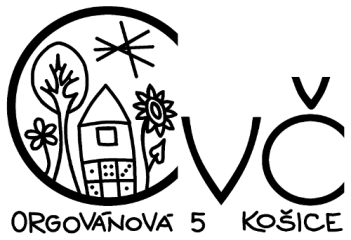 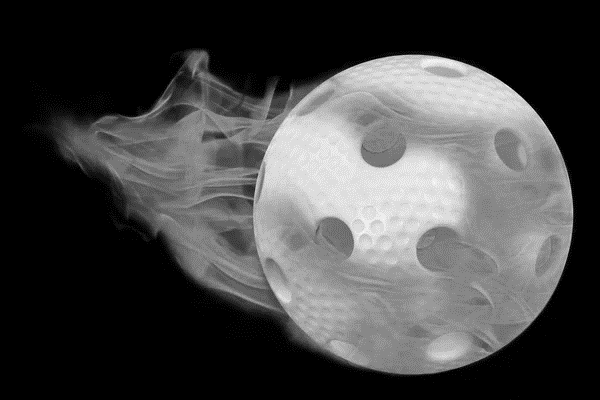 			FLORBAL   Kde:  CVČ Juhoslovanská 2, Košice
     Kedy:  STREDA    KTO:   1. Skupina 14:00-15:15 (12detí)             Vek: od 8 do15rokov	Popis:  Florbal je halový kolektívny šport podobný hokeju.     Hrá sa s florbalovou hokejkou a cieľom hry je trafiť loptičkou do súperovej bránky. Prihlás sa, super si zacvičíš, zažiješ kopec srandy, spoznáš nových kamošov, už sa na teba a tvoje góly tešíme.				        Zápis: od 5.Septembra 2022  vedúci : Mgr. Matej Čipák                                                                    kontakt: tel. 0918 621 360	                                                   www.cvckosice.sk; cvc@cvckosice.sk					Informácia o záujmovom útvareNázov záujmového útvaru : 1.Sk. Florbal                              Kód ZÚ:  21331Meno a kontakt na vedúceho ZÚ : 	Mgr. Matej Čipák                     kontakt: tel.: 0918 621 360 email:  cvc@cvckosice.skMiesto a čas konania ZÚ:  CVČ, EP Juhoslovanská 2, miestnosť č. 10                                                Streda od 14:00 do 15:15Vek :  od 8 do 15 rokovMax. počet účastníkov:   12 detí Popis záujmového útvaru:  Florbal je halový kolektívny šport podobný hokeju. Hrá sa s florbalovou hokejkou a cieľom hry je dopraviť loptičku do súperovej bránky. Prihlás sa, super si zacvičíš, zažiješ kopec srandy, spoznáš nových kamošov a zregeneruješ nielen svoje telo ale aj myseľ.Harmonogram jednotlivých stretnutí:1. SKUPINA    14:00 – zraz vo vestibule                          14:05 – 14:10 – odchod do šatne, prezliekanie                          14:10 – 15:10– Hra Florbal (podľa potreby prestávka)                          15:10 – 15:15 – odchod do šatne, prezliekanie, odovzdanie členov rodičom                Doplňujúce činnosti nad rámec pravidelnej činnosti:  Mikuláš pre členov ZÚ, CentropártyPodujatia pre členov záujmového útvaru:  Po dohode s pedagogickým vedúcim ZÚ sa môže zákonný zástupca priamo zúčastniť konania   ZÚ (otvorená hodina pre rodičov).V prípade neprítomnosti člena na ZÚ sa úhrada čiastočných nákladov nevracia.V prípade akýchkoľvek otázok kontaktujte pedagogického vedúceho ZÚ. Ak nie ste spokojný s jeho odpoveďou kontaktujte priameho nadriadeného - RNDr. Labovská Helena 0911 873 169 alebo e-mail : labovska@cvckosice.skPočas konania ZÚ sa členovia riadia školským poriadkom zverejneným na stránke www.cvckosice.skPri odhlasovaní členov zo záujmového útvaru je nutné vyplniť odhlášku.Vedúci záujmového útvaru si vyhradzuje právo na zmenu výchovno – vzdelávacej činnosti a priestoru.16.06.2023 CENTROPÁRTY – slávnostné ukončenie záujmovej činnosti.                                Tešíme sa na spoluprácu v školskom roku 2022/2023          September 20227.9.; 14.9.; 21.9.; 28.9Október 20225.10.; 12.10.; 19.10.; 26.10November 20222.11.; 9.11.; 16.11.; 23.11.; 30.11December 20227.12.; 14.12.; 21.12Január 202311.1.; 18.1.; 25.1Február 20231.2.; 8.2.; 15.2.; 22.2Marec 20231.3.; 15.3.; 22.3.; 29.3Apríl 20235.4.; 12.4.; 19.4.; 26.4Máj 20233.5.; 10.5.; 17.5.; 24.5.; 31.5Jún 20237.6.; 14.6